v 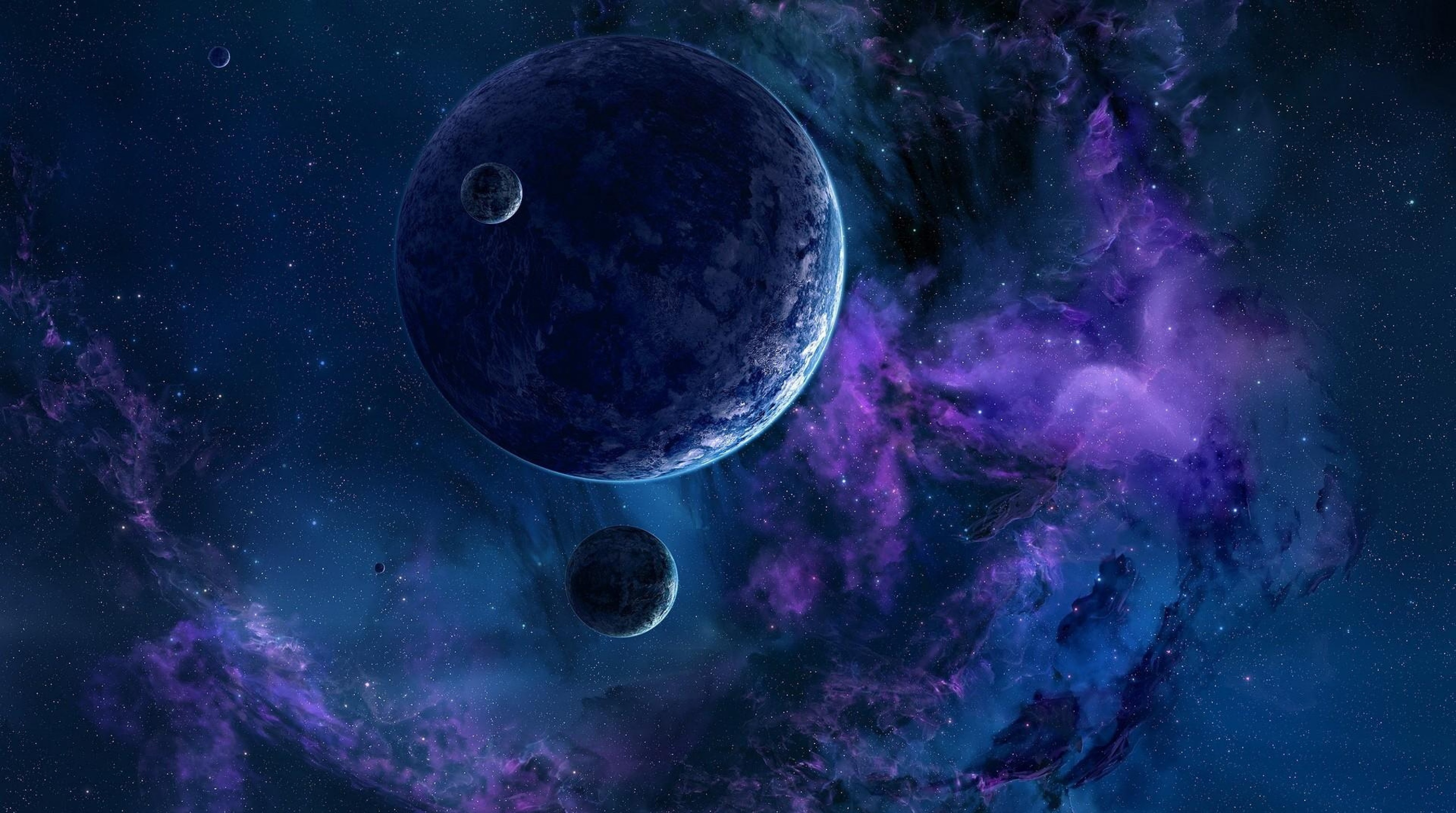 PředmětUčivoDomácí úkolyČeský jazykZačínáme vyjmenovaná slova po L. Poznáme podstatná jména. Procvičujeme vyjmenovaná slova po B. Umíme základní skladební dvojice. Věta, souvětí. MatematikaNásobíme a dělíme číslem 6,7,8,9,10. Opakujeme sčítaní a odčítání pod sebou, zaokrouhlování na desítky.Opakujeme slovní úlohy ,počítání do 100,přímka,polopřímka, úsečka. Geometrická tělesa. Konstrukce trojúhelníku. Čtyřúhelník a mnohoúhelníky.PrvoukaNeživá příroda. Voda,vzduch,horniny a nerosty,půda.Ostatní Spaní ve škole jsme si opravdu krásně užili. Děkuji všem za bohatou snídani.  Pizza výborná. Prosím o 50 Kč na osobu. 21 a 22.12. bude ředitelské volno.  16.12. budeme mít předvánoční besídku. Prosím tedy o trošku cukroví či jiné pochutiny. Jako minulý rok, každý kromě označených dárečků pro své spolužáky, přinese i jeden dáreček neoznačený. 19.12. jdeme normálně na plavání. 20.12. bude končit vyučování v 11.40. hodin. Moc se těším.  Přeji krásné dny. Spaní ve škole jsme si opravdu krásně užili. Děkuji všem za bohatou snídani.  Pizza výborná. Prosím o 50 Kč na osobu. 21 a 22.12. bude ředitelské volno.  16.12. budeme mít předvánoční besídku. Prosím tedy o trošku cukroví či jiné pochutiny. Jako minulý rok, každý kromě označených dárečků pro své spolužáky, přinese i jeden dáreček neoznačený. 19.12. jdeme normálně na plavání. 20.12. bude končit vyučování v 11.40. hodin. Moc se těším.  Přeji krásné dny.